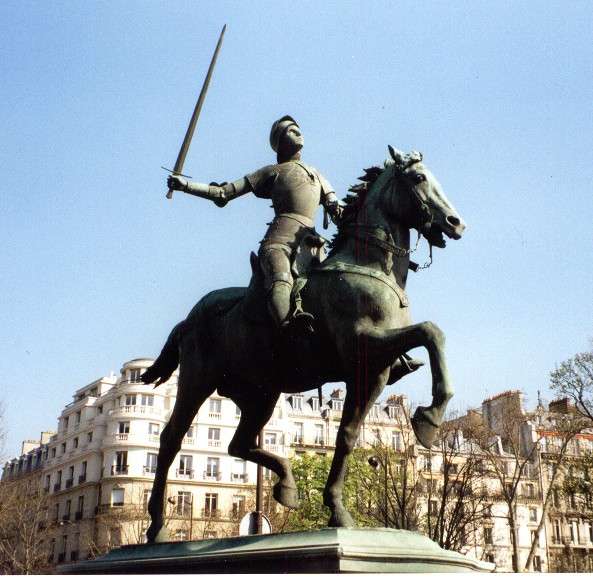 Jeanne d’Arc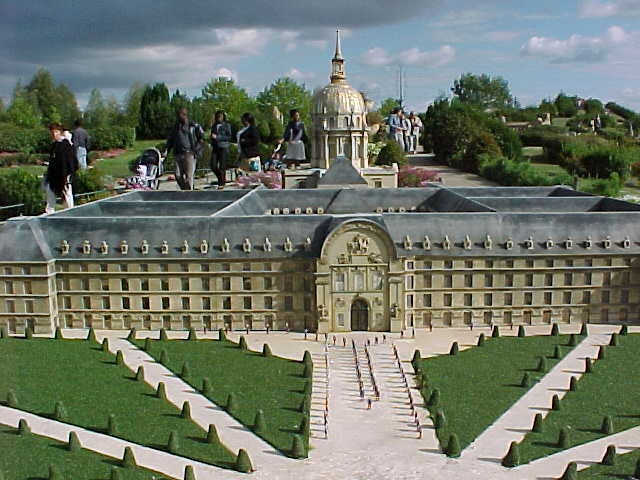 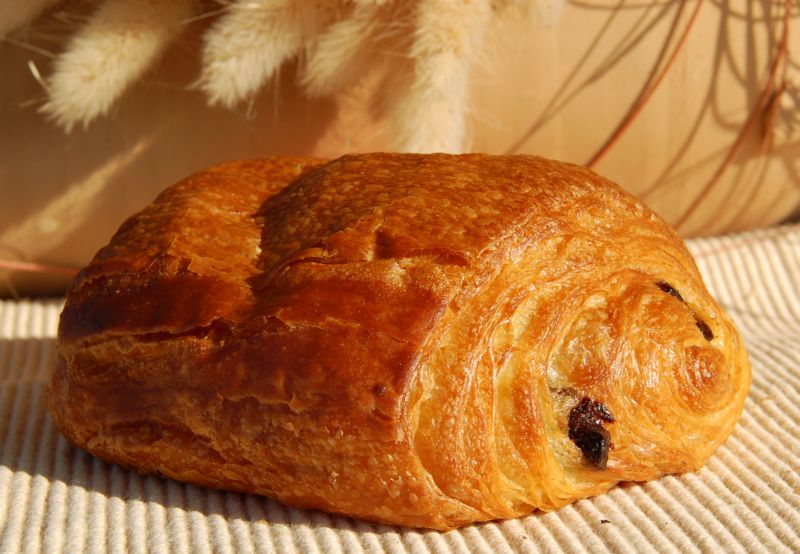 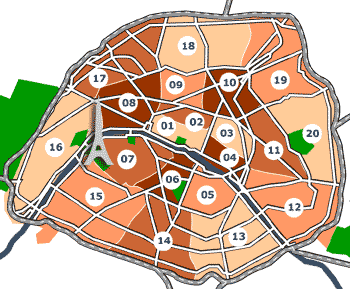 arrondissements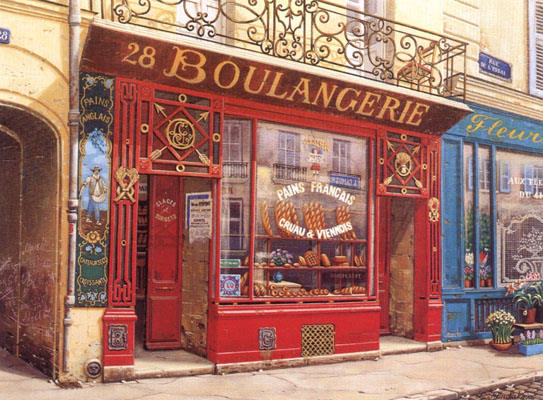 boulangerie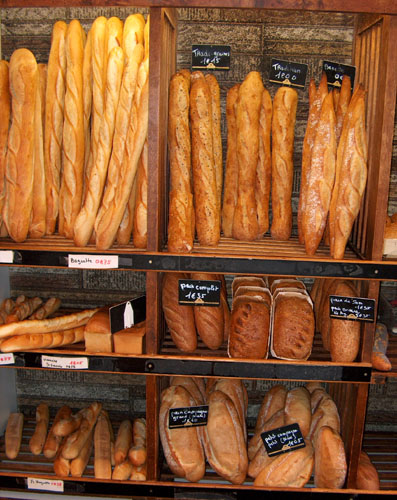 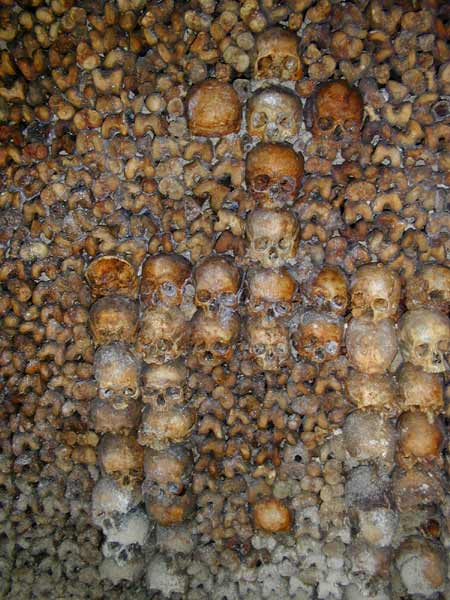 les catacombes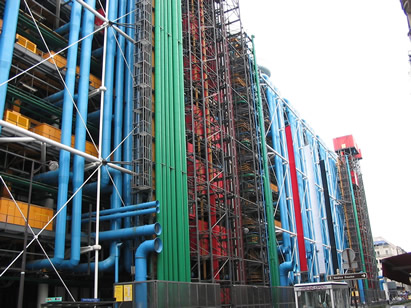 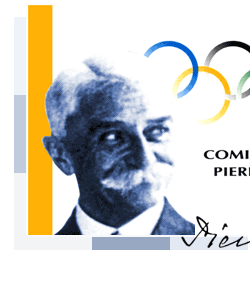 Pierre de Coubertin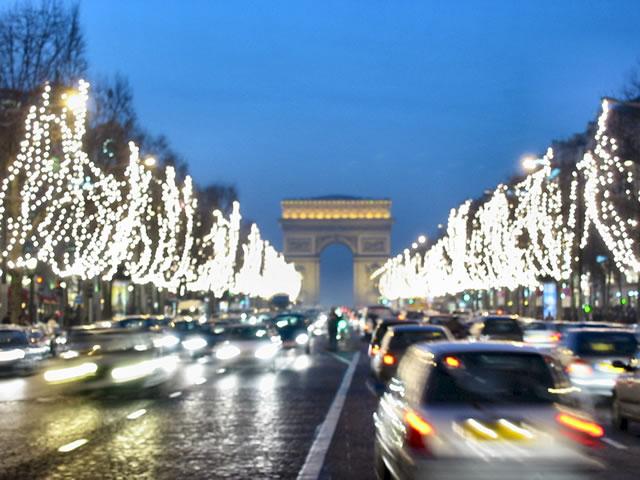 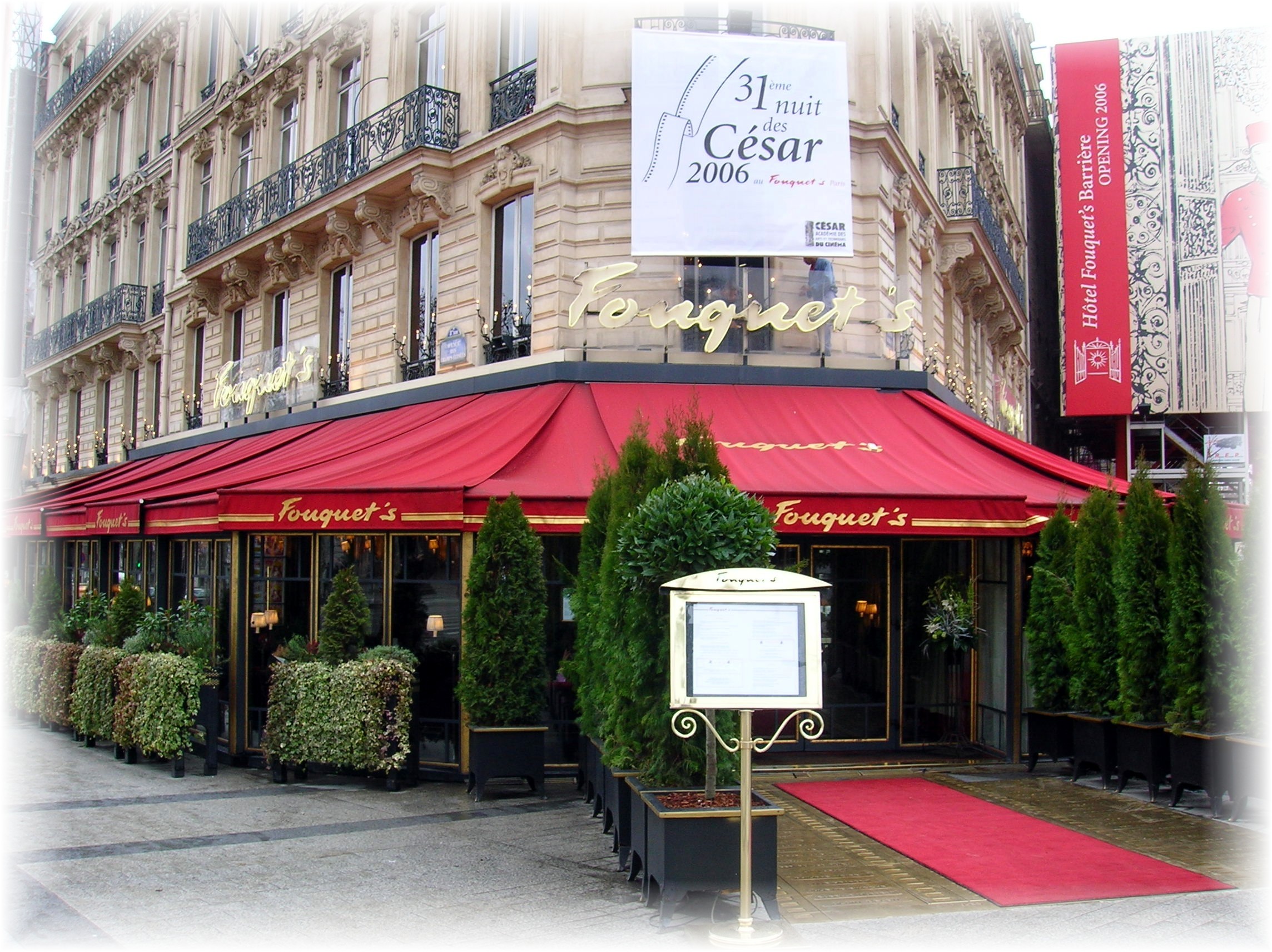 le Fouquet’s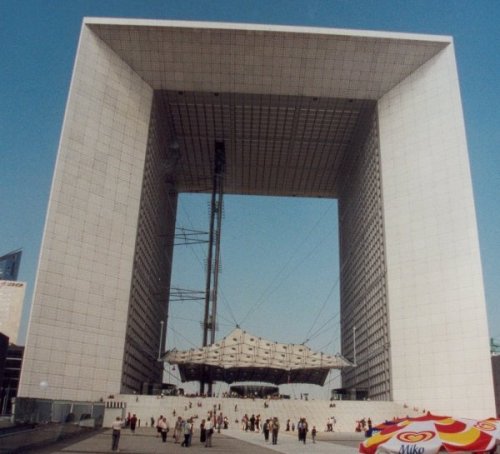 la Grande Arche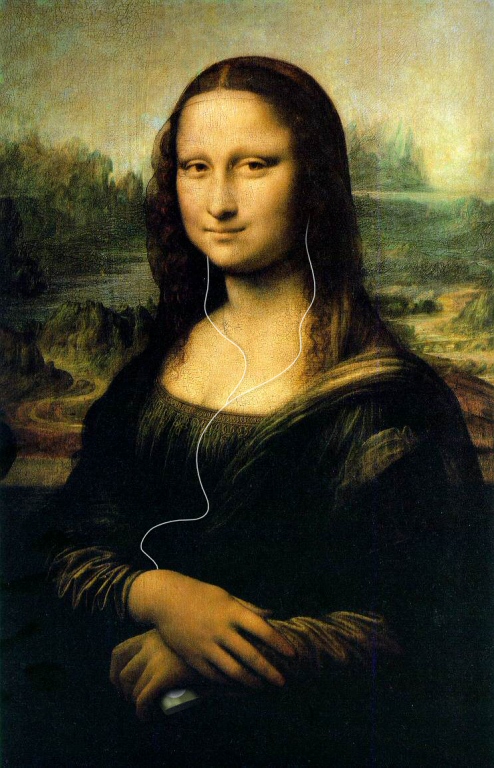 la Joconde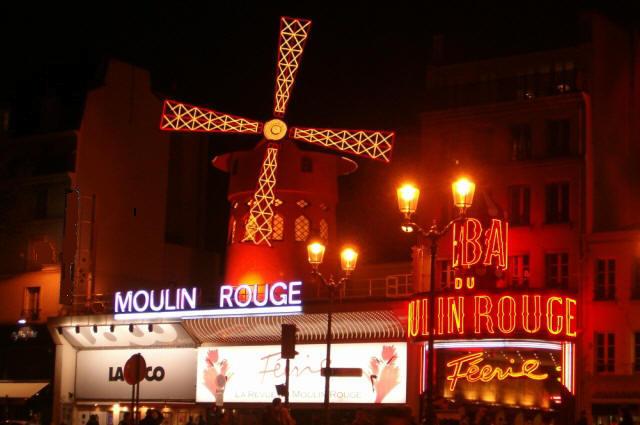 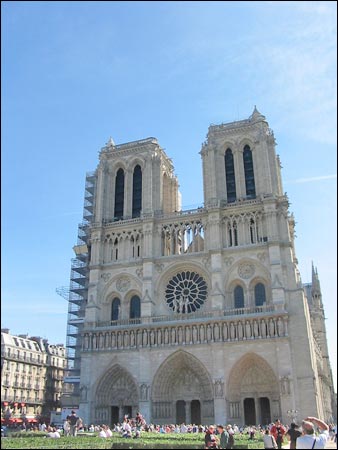 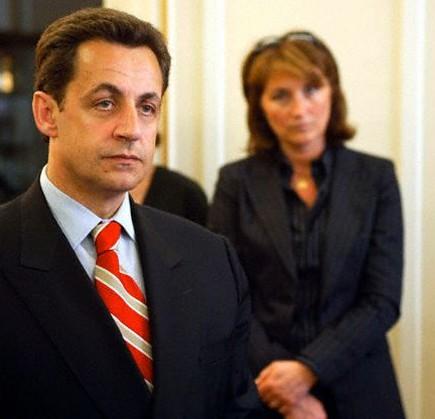 Nicolas et Cécilia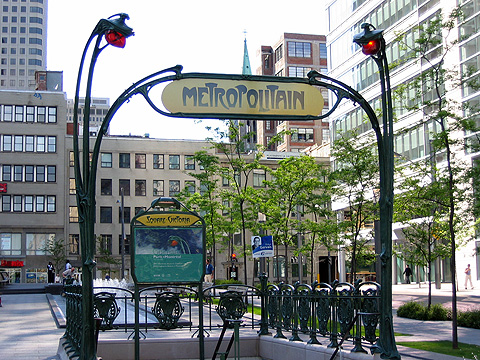 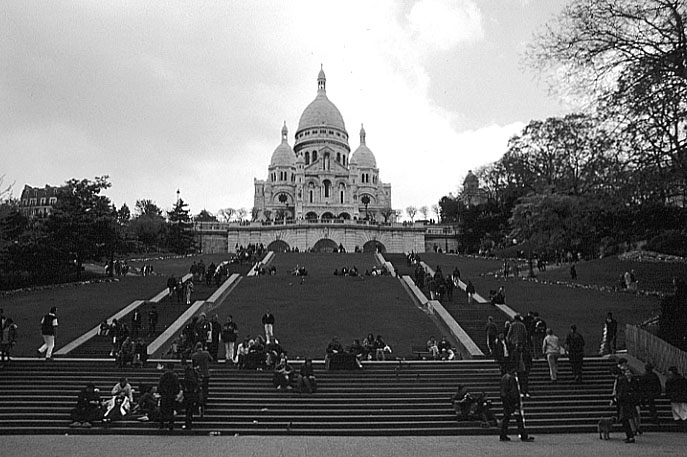 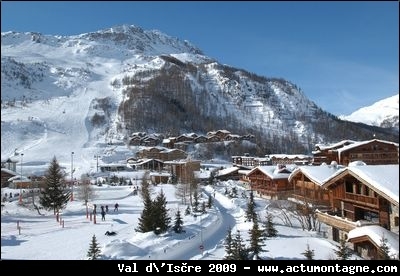 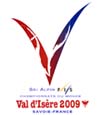 Val d’Isère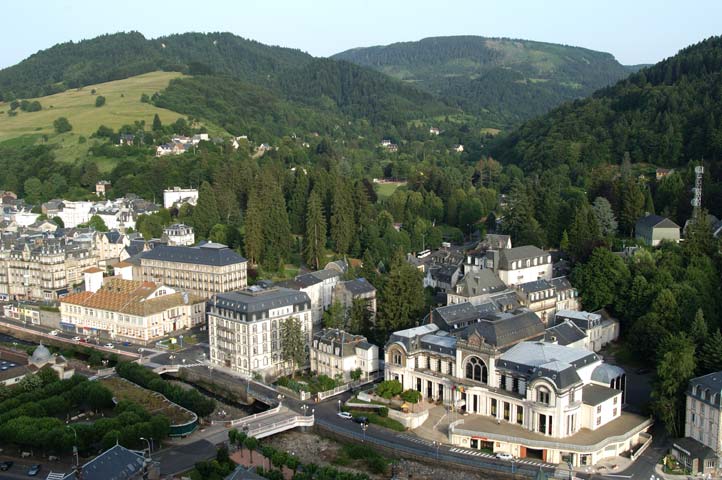 La Bourboule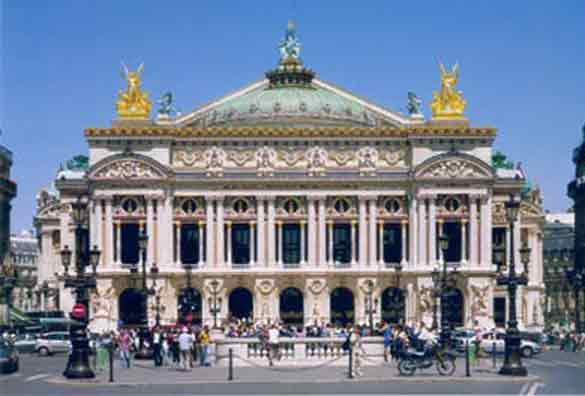 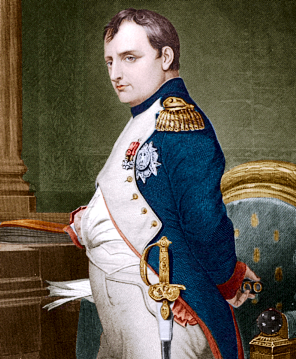 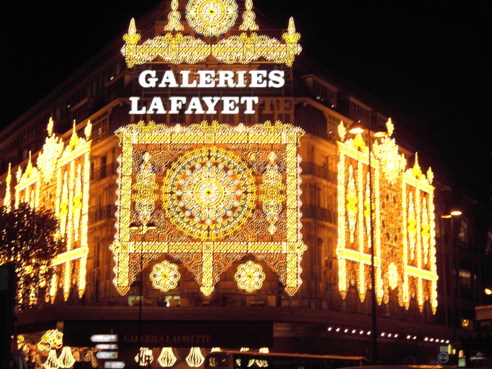 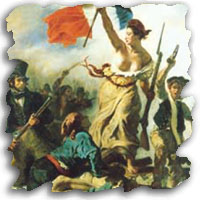 